Name: ______________________________________________________________________________________________________	Street Address: _________________________________________   City / State: ___________________________________________	 Zip Code: _______________________      Date of Birth: _________________________  Gender: ______________________________Phone Number (day): _____________________________________ 	Phone Number (night): _______________________________Email Address: _______________________________________________________________________________________________Emergency Contact:  ___________________________________________________________________________________________Preferred Language: ____________________________ Race: ________________________ Ethnic Group:______________________Primary Care Provider: ______________________________________ Referred by: ________________________________________Preferred Pharmacy						Emergency ContactName: ______________________________________________	Name:__________________________________________Phone Number: ______________________________________	Phone Number:___________________________________City or Zip Code: ______________________________________ 	Alt. Number:______________________________________Past Medical HistorySelect any of the following medical conditions you currently have: Anxiety Disorder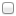  Arthritis Asthma Atrial Fibrillation  Benign prostatic hyperplasiaCerebrovascular accident Chronic obstructive lung disease Coronary arteriosclerosis Depressive disorder Diabetes mellitusDisease caused by 2019-nCoV  Elevated blood pressure End-stage renal disease Epilepsy Gastroesophageal reflux disease Hearing Loss Hepatitis HIV H/O Hypertension Hypercholesterolemia   Hyperthyroidism HypothyroidismInflammatory Disease of Liver Leukemia Malignant Lymphoma Malignant tumor of lung/breast/colon (which one)Malignant tumor of Prostate Radiation Therapy  Transplantation of bone marrow NONE Other_________________________________________________________________________________Past Surgical HistoryHave you had any surgeries on the following organs?Abdominoperineal resection (APR) Bilateral replacement of knee joints Biopsy of breast Biopsy of prostate Coronary artery bypass graft Entire transplanted kidney Excision of basal cell carcinoma Excision of melanoma      Excision of squamous cell carcinoma H/O: Colostomy H/O: Tubal ligation History of appendectomy History of bilateral mastectomy History of cholecystectomy History of colectomyHistory of liver excision History of percutaneous transluminal coronary angioplasty History of tissue graft heart valve replacement History of total cystectomy History of transurethral prostatectomy Hysterectomy Kidney biopsy Low anterior resection of rectum Lumpectomy of breast Lumpectomy of left breast Lumpectomy of right breast Mastectomy of left breast Mastectomy of right breast Mechanical heart valve replacement Oophorectomy Pancreatectomy Percutaneous extraction of kidney stone Portosystemic shunt operation Prostatectomy Prosthetic arthroplasty of bilateral hips Splenectomy surgical biopsy of skin Total nephrectomy Total orchidectomy Total replacement of left hip joint Total replacement of right hip joint Total replacement of left knee joint Total replacement of right knee joint Transplantation of heartTransplantation of liverNoneOther:______________________________________________________________________________________________________________________________Skin Disease HistoryHave you had any of the following? Acne Actinic Keratosis Asteatosis cutis Basal Cell Skin Cancer Contact dermatitis due to poison ivy Dysplastic nevus Eczema History of asthma History of Hay Fever  Malignant Melanoma  Pruritus of scalp Psoriasis Squamous Cell Skin Cancer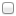 Sunburn of second degreeNONE Other__________________________________________________________________________________________Do you wear Sunscreen?  Yes    No 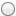 If yes, what SPF? _________Do you tan in a tanning salon?  Yes    No Do you have a family history of Melanoma? Yes    NoIf yes, which relative? Mother Father Sister Brother Daughter Son Uncle Aunt Nephew Niece Grandmother Grandfather Grandson Granddaughter Other__________________________________________________________________________________________MedicationsList all current medications include dosage and frequency:____________________________________________________________________________________________________________________________________________________________________________________________________________________________________________________________________________________________________________________________________AllergiesList all allergies and reactions if known:____________________________________________________________________________________________________________________________________________________________________________________________________________________________________________________________________________________________________________________________________Social History (Please check all that applies)Not sexually active  Sexually active with one partnerSame sex partnerDrug useIV drug useOther______________Smoking Status (please choose one):                                                 Pneumonia vaccination YES 	NODo you have a health care proxy? YES	NODesignee’s name______________________________________________ Designee’s phone number_________________________Do you have a Living will? YES	NO Review of SystemsPlease check yes or no for the following:AlertsPlease check yes or no for the following: Current everyday smoker Former smoker Never smokerAlcohol consumption:NoneLess than 1 drink a day3 or more drinks a dayHow many times In the past year have you had 4 or more drinks per day?_________SymptomYesNoAllergy to adhesive – rashNew hair growth on face, chest or abdomenNew molesProblems with bleeding/easy bruisingProblems with healingProblems with scarring (Hypertrophic or keloid)RashSensitivity to sunlightSignificant change in existing molesSignificant hair lossSignificant, persistent or intermittent burning of the skinSignificant, persistent or intermittent itching of the skinCurrently having menstrual periodsIrregular menstrual cycleHay feverImmunosuppressionPalpitations, irregular heart beatUnintentional weight lossThyroid problemsJoint achesAnxiety DepressionSymptomYesNoAllergy to lidocaine – itchingAllergy to lidocaine – palpitationsAllergy to lidocaine – sweatingAllergy to topical antibiotic ointmentsAllergy to – latex Artificial heart valveArtificial joints within past two yearsBlood thinnersDefibrillatorMRSAPacemakerPatient vasovagal Personal history of malignant melanomaPremedication prior to proceduresRapid heartbeat with epinephrinePregnancy or planning pregnancy